Barrett’s Home2022 Holiday Home Tour Music ScheduleAlways Subject to Change…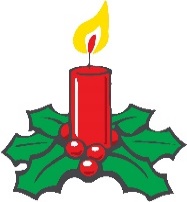 SATURDAY10:30 - 11:15 		Jim Glover, Guitar/Vocal11:45 - 1:00 		Shelby Saussel, Guitar/Vocal  1:15  - 3:00 		Gary Geissler, Guitar  3:30 - 4:15 		Tricia Parrish, Guitar/VocalSUNDAY11:00  - 1:15 		Ben Pratt, Guitar/Vocal  2:00 - 4:00 		Jeff Byrd, Guitar/Vocal